Игры на развитие мелкой моторики рук№Название игрыОписание игры1Игры с бельевыми прищепками.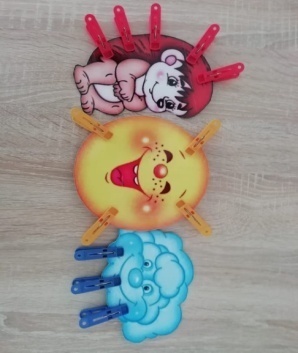 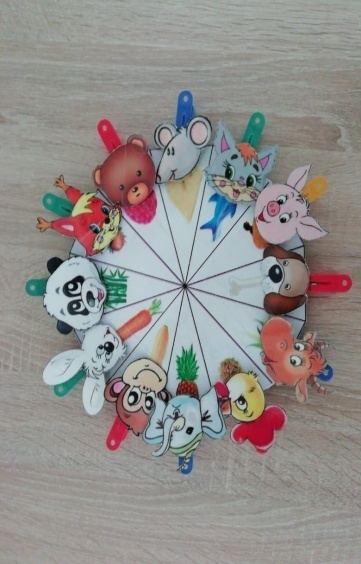 Цель: развивать соотносящие действия, координацию действий обеих рук. Оборудование: бельевые прищепки разного цвета, шаблоны из цветного картона.Ход игры: детям предлагается прикреплять прищепки к шаблонам. Чтобы игра была интересной для ребенка, можно прикреплять прищепки по тематике (то есть лучики к солнцу, иголки к ежику, дождик к тучке и т.д.). Правила могут быть разные:  собери на скорость (кто быстрее), собери поцвету. Игра «Кто что ест?2Игры с пуговицами.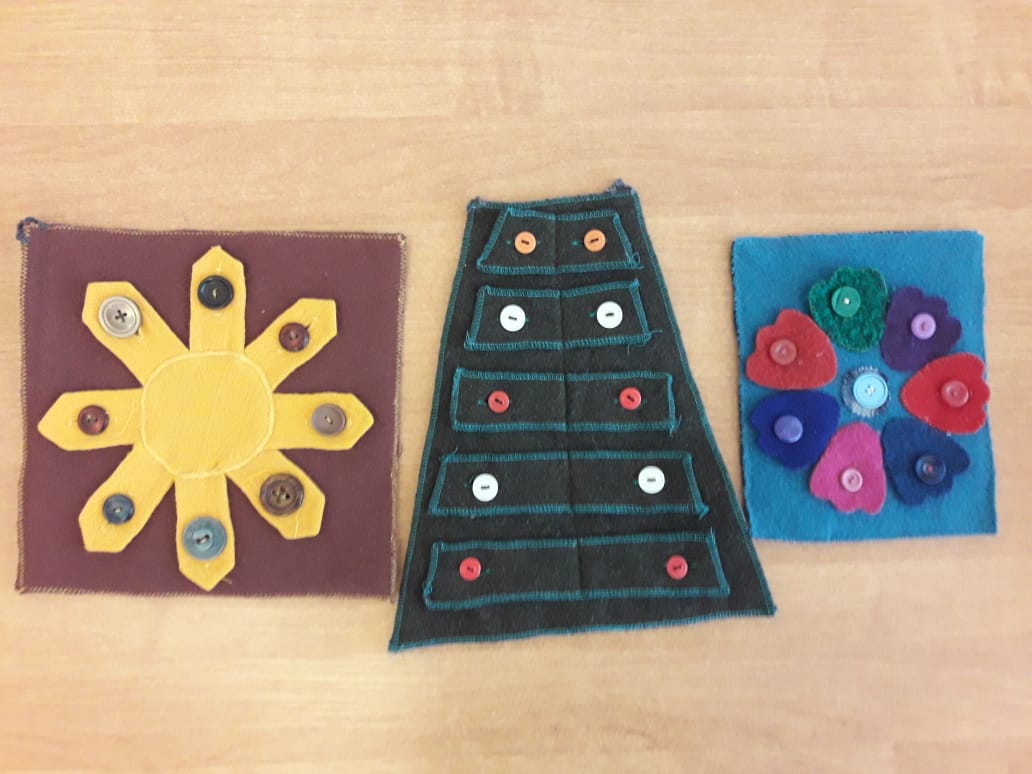 Цель:  развивать координационные действия обеих рук, развивать мелкую моторику рук.Оборудование: пособие с пуговицамиХод игры: детям предлагается застегивать и расстегивать пуговицы. 3Игра «Собери птичку»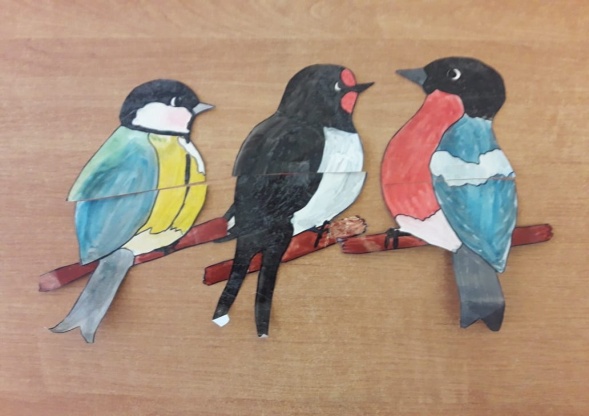 Цель:  развивать координационные действия обеих рук, развивать мелкую моторику рук.Оборудование: пособие из картона «Птички»Ход игры: детям предлагается составить птичек из двух частей.4Игра «Яблочки для ежика»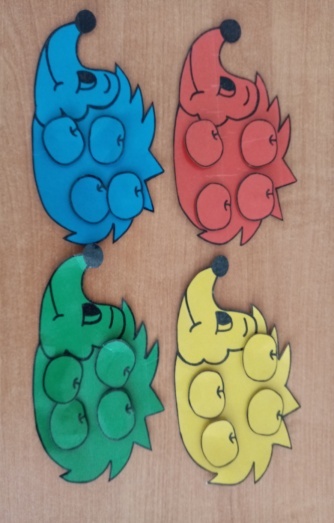 Цель:  закреплять умение детей соотносить предметы по цвету, развивать мелкую моторику пальцев рук.Оборудование: ежики и яблочки.Ход игры: детям предлагается найти по цвету яблочко для ежика.5Игра «Лабиринты»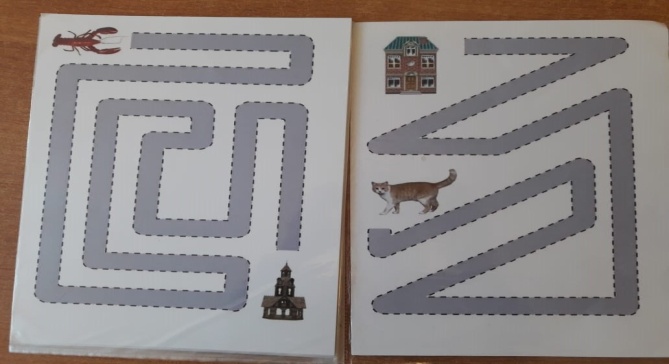 Цель: развивать мелкую моторику, пространственное ориентирование, тактильное осязательное развитие.Оборудование: картинки с лабиринтами.Ход игры: детям предлагается показать дорогу домой животным пальчиком.6Игра «Хвостики для зайчиков»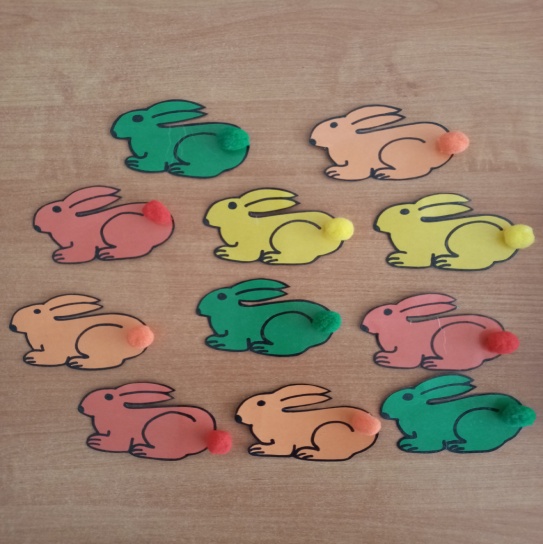 Цель:  закреплять умение детей соотносить предметы по цвету, развивать мелкую моторику пальцев рук.Оборудование: зайчики и хвостики.Ход игры: детям предлагается найти по цвету хвостик для зайчика.7Игра «Сплети коврик»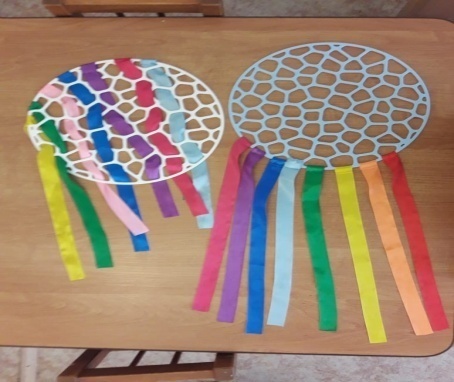 Цель:  развивать координационные действия обеих рук, действовать целенаправленно последовательно.Оборудование: решетка для мойки с ленточками.Ход игры: Детям предлагается из ленточек сплести коврик.